Złącze symetryczne z uszczelnieniem pierścieniem tocznym USS 180-125Opakowanie jednostkowe: 1 sztukaAsortyment: K
Numer artykułu: 0055.0487Producent: MAICO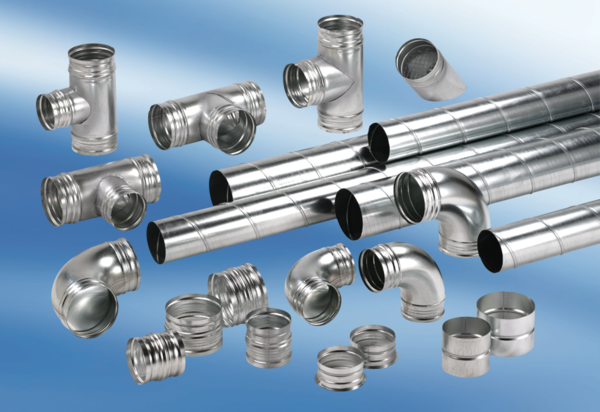 